Return to School in January 2022What has changedThe self-isolation advice for contacts of people with coronavirus (COVID-19) has changed to reduce the risk of spread to others.Anyone aged 5 years and over who lives in the same household as someone with COVID-19 and who is not legally required to self-isolate is now strongly advised to take an LFD test every day for 7 days. If any of these LFD tests are positive they should self-isolate in order to protect other people. The public health advice for people with symptoms of, or a positive test result for COVID-19 remains the same for everyone.You can order tests here: https://www.gov.uk/order-coronavirus-rapid-lateral-flow-tests Main messagesCOVID-19 infection rates are very high and the Omicron variant is spreading rapidly. It is important that we all take steps to reduce the spread of COVID-19 infection in the community to save lives and protect the NHS.If you have COVID-19 symptoms you should stay at home and self-isolate immediately. You should arrange to have a PCR test as soon as possible. If this PCR test result is positive, you must continue to self-isolate.You can book a PCR test here: https://www.gov.uk/get-coronavirus-test If you do not have COVID-19 symptoms, but you have a positive PCR test result, you must stay at home and self-isolate.If you live in the same household as someone with COVID-19 you are at significantly higher risk of becoming infected yourself.If you have been vaccinated with a COVID-19 vaccine, you are less likely to become severely ill if you catch COVID-19. You are also less likely to spread COVID-19 to other people, but it is still possible for this to happen. Therefore:If you are aged 18 years 6 months or over and you are not fully vaccinated*, and you live in the same household as someone with COVID-19, you are legally required to stay at home and self-isolateIf you are fully vaccinated or aged under 18 years and 6 months, and you live in the same household as someone with COVID-19, you are not legally required to self-isolate. However, you are strongly advised to take an LFD test every day for 7 days, and to self-isolate if any of these test results is positive*You are fully vaccinated 14 days after having received two doses of an approved vaccine (such as Pfizer/BioNTech, AstraZeneca or Moderna/Spikevax) or one dose of the single-dose Janssen vaccine. You can book a vaccination here: https://www.nhs.uk/conditions/coronavirus-covid-19/coronavirus-vaccination/book-coronavirus-vaccination/ LFD tests are very good at identifying people who have high levels of coronavirus and are most likely to pass on infection to others, even if you do not have symptoms.Key Control MeasuresDuring the pandemic, school has functioned incredibly successfully and is now confident and experienced in working in the pandemic.  As school returns in January 2022 we will continue to have key control measures in place to prevent transmission of the virus which are in line with Government guidance.  Outbreak Management Plan In the case of a Covid-19 outbreak it may be necessary to revert to a different school organisation once again.  These procedures would be similar to those we have worked in during the pandemic so parents and children should feel confident and at ease with them.  Any procedures within this aspect of our management plan would be adapted to meet the needs of our children following ongoing risk assessments and changes in government and DfE guidance.  The school will inform parents of any changes to Covid measures should these be needed.Spring Hill Community Primary School COVID-19 Return to School ArrangementsKey Government Advice on control measureKey school control measures 1.Ensure good hygiene for everyone 1.Ensure good hygiene for everyone Hand hygiene Frequent and thorough hand cleaning should now be regular practice. You should continue to ensure that pupils clean their hands regularly. This can be done with soap and water or hand sanitiser.All children to clean hands-on entry to school and at key points during the day including break times and lunch times by washing with soap and water or using hand sanitiser.  School ensures adequate supplies of soap and hand sanitiser are available.   Hygiene rules to be discussed with children regularly and posters displayed around school.  Respiratory Hygiene
The ‘catch it, bin it, kill it’ approach continues to be very important.The ‘catch it, bin it, kill it’ approach is promoted in school and discussed with children.  Tissues are available and all children are briefed on procedures for blowing noses and disposal of waste.  Lidded bins are provided in each area for waste disposal.Children are briefed on the importance of behaviour and school rules are revisited with all classes.  Use of personal protective equipment (PPE)
Most staff in schools will not require PPE beyond what they would normally need for their work. The guidance on the use of PPE in education, childcare and children’s social care settings provides more information on the use of PPE for COVID-19.All staff in school have access to PPE as required and will use in line with our risk assessment and government guidance.  2. Maintain appropriate cleaning regimes, using standard products such as detergents2. Maintain appropriate cleaning regimes, using standard products such as detergentsYou should put in place and maintain an appropriate cleaning schedule. This shouldinclude regular cleaning of areas and equipment (for example, twice per day), with a particular focus on frequently touched surfaces.PHE has published guidance on the cleaning of non-healthcare settings.All surfaces are cleaned at the start of each day and at the end of each day.  Frequently touched surfaces are cleaned additionally during the day. Cleaning procedures are in place and monitored at start and end of the day and a daily evaluation of cleaning is carried out by the School Business Manager/ Headteacher.   Cleaning procedures include regular cleaning of touch points.  A daily health and safety check is done with (Headteacher), (Site Supervisor) and (School Health and Safety Officer).  These are done before the start of school each day to check all aspects of cleaning.    Deep cleaning planned during school breaks and before wider reopening.3. Keep occupied spaces well ventilated3. Keep occupied spaces well ventilatedWhen your school is in operation, it is important to ensure it is well ventilated and that a comfortable teaching environment is maintained.Refer to Simple steps to Good Ventilation and the Ventilation ChecklistAll rooms in the school have windows which are opened to create air flow and ventilation.  Where possible windows will be left open during lessons, if this is not practical, windows will be fully opened when unoccupied to fully purge the air. At key points in the day ventilation is also improved through opening doors.  At these times, increased consideration will be given to security of the building. All doors and windows will be closed at the end of the day.  Any areas of school where there is poor ventilation will be identified and concerns addressed with the building surveyor. Monitors are used in all classes to monitor the quality of air. 4. Follow public health advice on testing, self-isolation andmanaging confirmed cases of COVID-194. Follow public health advice on testing, self-isolation andmanaging confirmed cases of COVID-19Pupils, staff and other adults should follow public health advice on when to self-isolate and what to do. They should not come into school if they have symptoms, have had a positive test result or other reasons requiring them to stay at home due to the risk of them passing on COVID-19 (for example, they are required to quarantine). If anyone in your school develops COVID-19 symptoms, however mild, you should send them home and they should follow public health advice.School will continue to work within Government guidance regarding Covid-19.  In particular the following procedures are in place.Regular asymptomatic staff testing - staff are advised to test twice weeklyIsolation and testing of symptomatic members of the school community in line with current guidanceRegular updates and reminders to parents of Covid-19 symptoms and school and government procedures Children or staff do not attend school with Covid-19 symptoms  Spring Hill Community Primary SchoolCovid Outbreak Contingency PlanJanuary 2022When should my child self-isolate or miss school?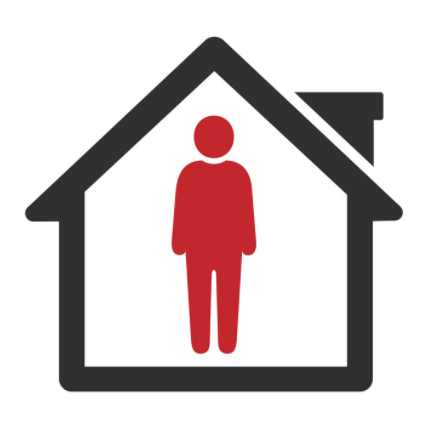 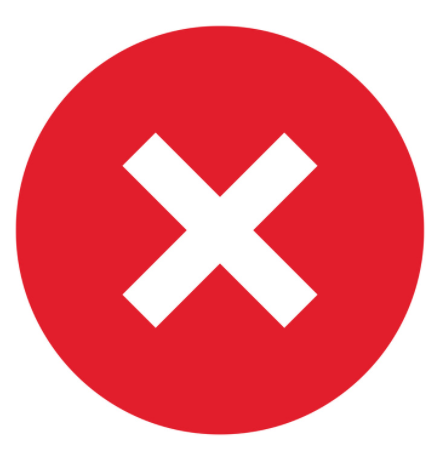 NONOAll children MUST attend school unless they are ill. From 16th August 2021, children under 18 (or double-vaccinated adults) do not need to self-isolate or miss school if a member of their household or a contact, has Covid. Instead, they will need to book a PRC test but can continue coming to school so long as they have no symptoms and the test result is negative. Adults and children over the age of 5 must complete a LFT test every day for seven days. All children MUST attend school unless they are ill. From 16th August 2021, children under 18 (or double-vaccinated adults) do not need to self-isolate or miss school if a member of their household or a contact, has Covid. Instead, they will need to book a PRC test but can continue coming to school so long as they have no symptoms and the test result is negative. Adults and children over the age of 5 must complete a LFT test every day for seven days. When should my child self-isolate or miss school?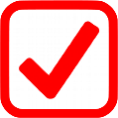 YESYESIf your child develops Covid symptoms at home, they should stay at home and should book a PRC test, NOT a Lateral Flow test.If your child develops Covid symptoms at school, they will be sent home and you should book them a PCR test. If your child tests positive for Covid, they will need to self-isolate. The rest of the household does not need to self-isolate if they are under 18 or fully vaccinated – but instead should book a PCR test and complete daily Lateral Flow Tests for 7 days. If your child develops Covid symptoms at home, they should stay at home and should book a PRC test, NOT a Lateral Flow test.If your child develops Covid symptoms at school, they will be sent home and you should book them a PCR test. If your child tests positive for Covid, they will need to self-isolate. The rest of the household does not need to self-isolate if they are under 18 or fully vaccinated – but instead should book a PCR test and complete daily Lateral Flow Tests for 7 days. CommunityCovid RiskCommunityCovid RiskDescriptionDescriptionActions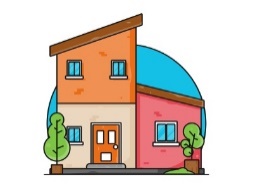 Low Community Transmission. No School Cases.Low Community Transmission. No School Cases.There have been no cases of Covid within school for 10 school days.Cases of Covid locally are low and/ or stable.Hospitalisation/ Deaths due to Covid nationally are low.There have been no cases of Covid within school for 10 school days.Cases of Covid locally are low and/ or stable.Hospitalisation/ Deaths due to Covid nationally are low.No Covid measures are necessary beyond:Reminding children of good hand-hygiene. Ensuring good ventilation encouraged where practical.Ensuring Children / Staff to stay at home if they have Covid Symptoms (and to book a PCR test).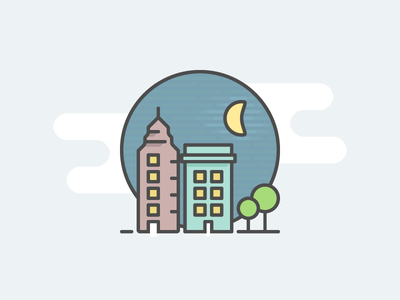 Rapidly Rising Community Transmission Rapidly Rising Community Transmission No current Covid cases have been recorded at school, but…Cases of Covid are rising rapidly in the community causing disruption to other local schools.Lancashire Public Health / Public Health England issue warnings of expected local/ national infection wave.No current Covid cases have been recorded at school, but…Cases of Covid are rising rapidly in the community causing disruption to other local schools.Lancashire Public Health / Public Health England issue warnings of expected local/ national infection wave.Ventilation of classrooms increased & hand-washing supervised.Large indoor public performance audience numbers reduced.Staff-room capacity is reduced.Whole-school assemblies are replaced with Key Stage assemblies.Clinically Vulnerable staff meet with Line-Managers to review their individual risk assessment & discuss additional protection (e.g. use of face coverings, reduction in movement between classes/ groups). Number of Cases:Number of Cases:Description:Description:Actions: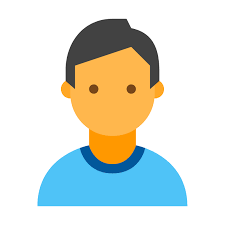 A single child tests PositiveA single child tests PositiveA single child tests positive for Covid in a class.There are fewer than 5 cases in the year group.No other year groups are affected.A single child tests positive for Covid in a class.There are fewer than 5 cases in the year group.No other year groups are affected.The child self-isolates for 10 days. Remote learning will be provided if they are well enough to complete it. The parents of the child are contacted directly by NHS Track and Trace to establish likely contacts.Likely contacts will be contacted by NHS Track & Trace and advised to book at PCR Test. The school will contact parents to advise this if close contacts are known.Children do not need to miss school or self-isolate whilst they wait for the result of the PCR test unless they have Covid Symptoms.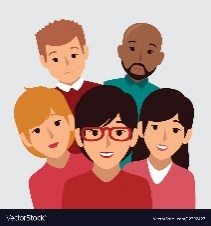 5 children or staff within a year group test positive within 10 days of each other.OR3 children or staff in a single class within 10 days.5 children or staff within a year group test positive within 10 days of each other.OR3 children or staff in a single class within 10 days.There have been 5 cases of Covid across a year group within 10 days which could mean that Covid is spreading within that group of children.There have been 5 cases of Covid across a year group within 10 days which could mean that Covid is spreading within that group of children.As above for each positive case.The school will discuss the outbreak with Lancashire Public Health and agree strengthening protective measures for 10 school days, including:Re-introducing staff face masks for corridors & communal areas.Adapting, Limiting or postponing indoor sporting events, trips, open days and performances. Reverting to video-link Assemblies in classrooms.Reducing the amount of classes staff work across.Resuming twice-weekly Staff Lateral flow testing.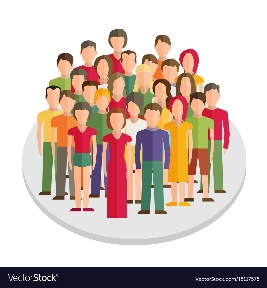 Covid cases continue to increase rapidly within a 10 day period.Covid cases continue to increase rapidly within a 10 day period.Despite the measures indicated above, Covid cases within the school continue to rise within a 10 day period with multiple classes and staff affected, suggesting that Covid is spreading widely throughout the school.Despite the measures indicated above, Covid cases within the school continue to rise within a 10 day period with multiple classes and staff affected, suggesting that Covid is spreading widely throughout the school.The Lancashire Public Health Education Outbreak Management team are contacted by the school  to agree further measures, for a further 10 school days, including:Re-introducing class bubbles.Reverting to solitary class lunches. Limiting all non-essential visitors to school.Postponing all non-essential events. Re-introducing remote learning for individual classes for 10 school days considered. 